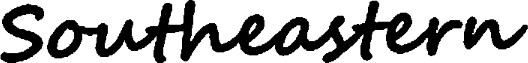 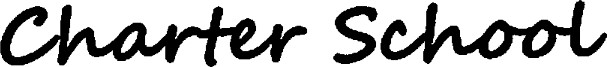 Board of Directors Meeting MinutesSpecial Called Meeting MinutesDate: February 5, 2024Time: 6:30 pmLocation: Virtual Zoom MeetingCall to order: Meeting called to order at 6:30pm	Misty StoneRoll Call:	Misty StoneBoard Members Present:  Misty Stone, Scott McLean, Adrian Lowery, Paru Patel, Tanner Smith, Corey WaltersOthers Present: Tanya Branch, Dr. Lewis CoxBoard Members Absent: April Oxendine, Paul Bass, Lonnell Dixon, Brian GlotzbachMission Statement:	Misty StoneSoutheastern Academy Charter School will maintain high expectations and promote excellence, especially in the fields of math and science for all students. The school, within its rural community, will foster a caring and creative learning environment. The school emphasizes the social, emotional, physical, and intellectual development of each child. This will be obtained through learning experiences that help children reach their greatest potential in order to function as independent learners in a diverse and ever-changing society.Vision Statement:	Misty StoneA Diverse Family of Learners that Seek to Challenge the Whole Child Through Innovation.Finance Committee: 							Corey WaltersThe following updated policies were brought forward as recommendations from the Finance Committee:		-Admissions & Enrollment PolicyThe updated policy comes as a recommendation from the Policy Committee; Paru Patel seconded; 0 abstain, 0 No, All in favor, motion carried. 		-Discipline Policies & ProceduresThe updated policy comes as a recommendation from the Policy Committee; Adrian Lowery seconded; 0 abstain, 0 No, All in favor, motion carried. 		-Employee Grievance PolicyThe updated policy comes as a recommendation from the Policy Committee; Adrian Lowery seconded; 0 abstain, 0 No, All in favor, motion carried. 		-Student Grievance PolicyThe updated policy comes as a recommendation from the Policy Committee; Tanner Smith seconded; 0 abstain, 0 No, All in favor, motion carried. 		-Equal Opportunity PolicyThe updated policy comes as a recommendation from the Policy Committee; Adrian Lowery seconded; 0 abstain, 0 No, All in favor, motion carried. Adjournment: Motion was made by Paru to adjourn the meeting with a second by Adrian; 0 abstain; 0 No; All in favor, motion carried. Meeting was adjourned at 6:37pm